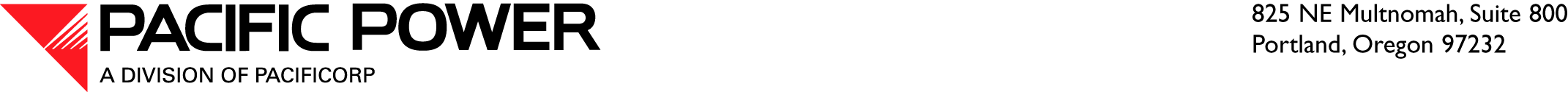 July 29, 2011VIA ELECTRONIC FILINGAND OVERNIGHT DELIVERYWashington Utilities and Transportation Commission1300 S. Evergreen Park Drive SWOlympia, WA 98504-7250Attn:	David W. Danner	Executive Director and SecretaryRE:	Service Standards Report Submitted Pursuant to Docket No. UE-051090PacifiCorp d.b.a. Pacific Power & Light Company (PacifiCorp or Company) hereby submits an original and two (2) copies of this semi-annual report for the period January 1, 2011 through June 30, 2011 detailing the Company’s performance in meeting the service standards approved in the above docket.The Company is also refiling an amended version of the 2010 annual report, originally filed on February 23, 2011. An error with the 2009 data has been corrected. The 2009 data is provided as a comparison to the reporting year. The data for the 2010 reporting period is unchanged from the original filing.If you have any questions or require further information, please call me at (503) 331-4306.Sincerely,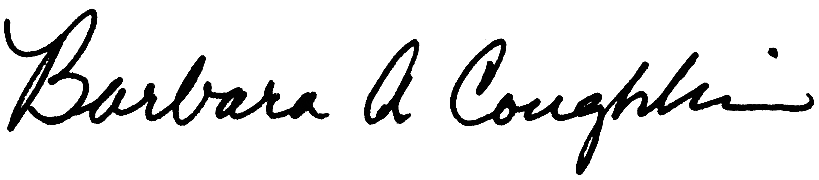 Barbara Coughlin, DirectorCustomer and Regulatory LiaisonEnclosurescc:	David Pratt, WUTC	Deborah Reynolds, WUTC